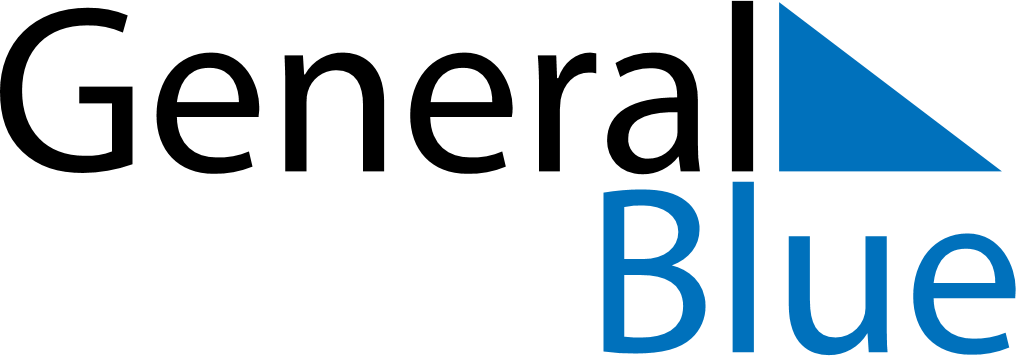 June 1807June 1807June 1807June 1807June 1807SundayMondayTuesdayWednesdayThursdayFridaySaturday123456789101112131415161718192021222324252627282930